State Sector	NAR / Forskerforbundet 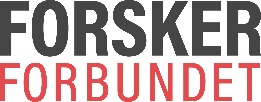 2024	Claim for Individual Pay Rise in Annual Local Negotiations(Basic Collective Agreement for the Civil Service, section 2.5.1)At Present:Claim for Change:List of publications may be attached.Information given on this form may only be submitted during the local negotiations.
This claim form is to be delivered to your local union representative. 
If there is no local representative at your workplace, please send the form to the NAR staff: E-mail: post@forskerforbundet.no Name:Name:Date of Birth:Private Address:Post code:City:Name of Local Branch (Forskerforbundet lokallag)Name of Local Branch (Forskerforbundet lokallag)Name of Local Branch (Forskerforbundet lokallag)Name of Employer:Your E-mail Address:Your E-mail Address:Mobile Phone:Phone (work):Phone (work):Grade Code (SKO):Grade Code Title:Job Title (if other than Grade Code):Job Title (if other than Grade Code):Annual Salary:Supplementary Pay:Job Percentage (%):Job Percentage (%):Started in current job (date):Employment Status:Last pay rise in local negotiations (year):Pay Framework 
and SeniorityPermanent: __ Temporary: __Grade Code (SKO):Grade Code Title:Title:New Annual Salary:My justification for claiming a pay rise:My justification for claiming a pay rise:My justification for claiming a pay rise:My justification for claiming a pay rise:My justification for claiming a pay rise:My justification for claiming a pay rise:Place:Date:Signature:Justification (cont.):Curriculum Vitae (brief):